1. Polígon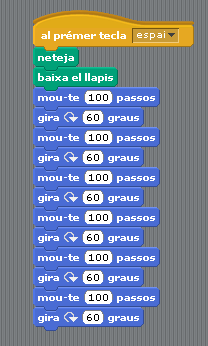 2. Bucle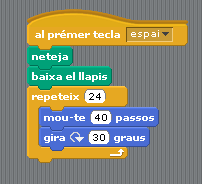 3. Variables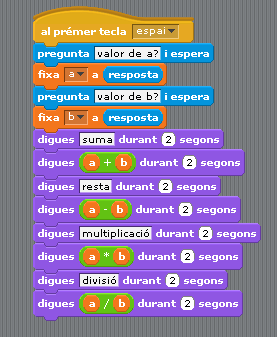 4. Condicionals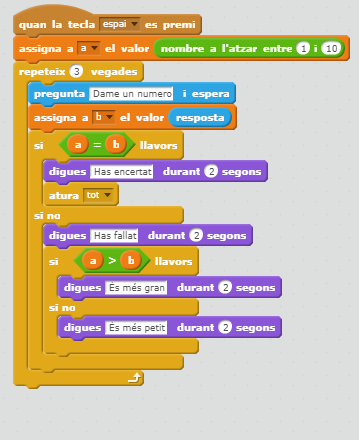 